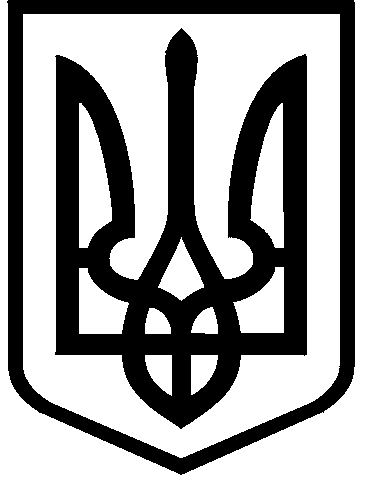 КИЇВСЬКА МІСЬКА РАДАІХ СКЛИКАННЯПОСТІЙНА КОМІСІЯ З ПИТАНЬ ОСВІТИ І НАУКИ,СІМ'Ї, МОЛОДІ ТА СПОРТУ  01044,  м. Київ, вул. Хрещатик, 36                                                                                   т./ф. 202-70-58                                                                                                                                                                                                                  Проект                                                                                          11.03.2021 о 13:00                                                                                                     4-й поверх, сесійна залаПОРЯДОК ДЕННИЙпозачергового засідання комісії:1. Про повторний розгляд проекту рішення Київської міської ради «Про внесення змін до рішення Київської міської ради від 18 грудня 2018 № 464/6515 «Про затвердження міської комплексної цільової програми «Молодь та спорт столиці» на 2019 - 2021 роки» (доручення заступника міського голови-секретаря Київради Прокопіва В.В. № 08/231-2285/ПР від 14.09.2021) (доп. Департамент молоді та спорті). 2. Різне.Голова комісії                                                                       Вадим ВАСИЛЬЧУК